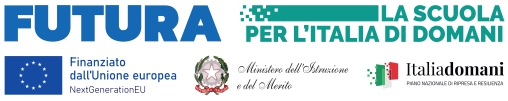 ALLEGATO B: GRIGLIA DI VALUTAZIONE DEI TITOLI PER ESPERTOCriteri di ammissione: essere in possesso dei requisiti di cui all’articolo 8 per il ruolo per cui si presenta domandaTITOLI DI ACCESSO□ essere in possesso di competenze certificate nelle metodologie CLIL□ essere abilitato alla materia di insegnamento scelta per la metodologia CLIL – Abilitazione all’insegnamento nella Scuola Primaria[per la collaborazione plurima] □ essere docente in servizio per tutto il periodo dell’incaricoTITOLI VALUTABILIPossesso di titoli culturali afferenti la tipologia di intervento Pubblicazioni attinenti al settore di pertinenza Certificazioni linguistiche ed informatiche Esperienze professionali nel settore di pertinenzaTITOLI CULTURALI COERENTI CON IL SETTORE DI PERTINENZATITOLI CULTURALI COERENTI CON IL SETTORE DI PERTINENZATITOLI CULTURALI COERENTI CON IL SETTORE DI PERTINENZATITOLI CULTURALI COERENTI CON IL SETTORE DI PERTINENZADESCRIZIONE TITOLI (max p.15)Punteggio attribuito dal candidatoRif. titolo Curriculum vitaeTitoli di studio specifici	Master metodologia CLIL 1500 ore – 60 CFUCertificazioni linguistiche CLILCOMPETENZE I.C.T. CERTIFICATE riconosciute dal MIURPossesso di Certificazioni Linguistiche B2 (punti 1)C1 (punti 2)C2 (punti 3)p.3p. 3p.3p. 3Titoli didattici culturali Partecipazione a corsi di formazione/aggiornamento inerenti strettamente il settore di pertinenza della durata di almeno 10 ore (p.0.5 per ogni titolo)Max punti 3Pubblicazioni attinenti al settore di pertinenza (max punti 2)Pubblicazioni attinenti al settore di pertinenza (max punti 2)Pubblicazioni attinenti al settore di pertinenza (max punti 2)Pubblicazioni attinenti al settore di pertinenza (max punti 2)Pubblicazioni attinenti al settore di pertinenza (p. 0.5 per ogni pubblicazione)Max punti 2Certificazioni informatiche (MAX PUNTI 3)Certificazioni informatiche (MAX PUNTI 3)Certificazioni informatiche (MAX PUNTI 3)Certificazioni informatiche (MAX PUNTI 3)Certificazioni CORECertificazioni SPECIALIST Punti 0.5 CORE/ Punti 1 SPECIALISTMax punti 3Esperienze professionali  nel settore di pertinenza (max punti 10)Esperienze professionali  nel settore di pertinenza (max punti 10)Esperienze professionali  nel settore di pertinenza (max punti 10)Esperienze professionali  nel settore di pertinenza (max punti 10)Esperienza in qualità di ESPERTO NEI PROGETTI FINANZIATI DA FONDI NAZIONALI ED EUROPEI (punti 1 per ogni esperienza)Anni di insegnamento pertinenti (Tempo Indeterminato) – Docente SCUOLA PRIMARIA – idoneità insegnamento ingleseDa n. 1 a n. 5 anni – punti 1.5Da n. 6 a n. 10 anni – punti 3- > 10 anni – punti 4Max punti 6Max punti 4Max punti 30